Torek, 17.3.2020V zvezek:Napišite naslov: GEOMETRIJSKA TELESA Prerišete miselni vzorec z razdelitvijo geometrijskih teles: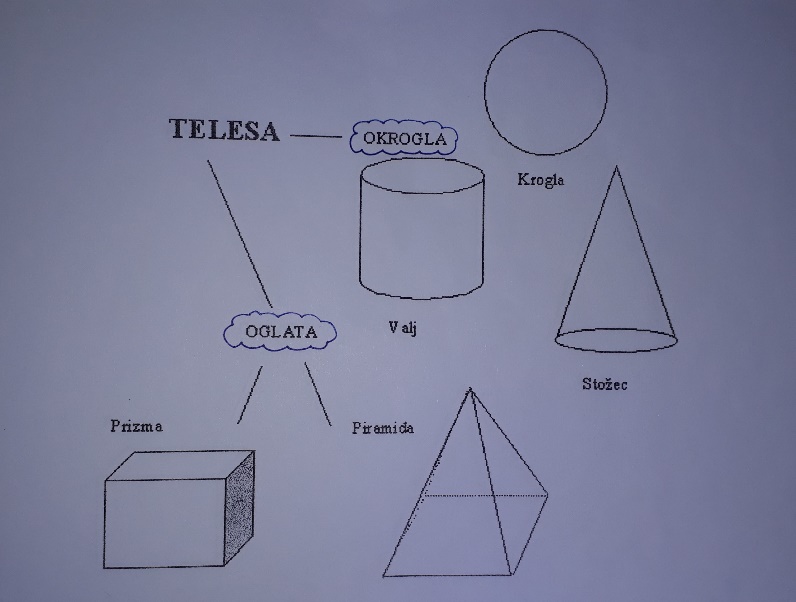 Poskusite se prijaviti na i-rokus: https://www.irokus.si/ in si dodaj brezplačna gradiva za matematiko. Tako boste imeli dostop tudi do Učbenika in ostalih gradiv.V učbeniku na str.136 si oglej ta telesa.Napišete podnaslov PRIZMENato odpri DZ na str.106 in:Preriši sliko prizme (spodaj pod nalogo 1. – OPIS PRIZME) – slika naj bo dovolj velika (vsaj 6 cm).Označi oglišča (tako kot pri kocki ali kvadru).Z različnimi barvami označi ali pobarvaj dele prizme ter izpiši def. in oznako tam, kjer je zapisana:OSNOVNA PLOSKEVOSNOVNI ROBSTRANSKA PLOSKEVPLAŠČSTRANSKI ROBVIŠINA